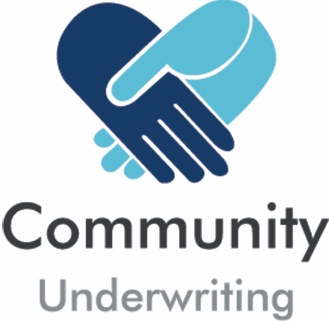 Kitchen Facilities Questionnaire(Supplementary to the Insurance Quotation Request)If you have commercial kitchen facilities on your premises, we need additional information to consider your insurance quotation request: Please return this completed questionnaire with your Insurance Quotation Request.Community Underwriting Agency Pty Ltd - AFS License No 448274 (Community Underwriting) acts under a binding authority as Agent for Mitsui Sumitomo Insurance Company Ltd (MSI) ABN 49 000 525 637 AFS License No. 2401816) to issue, vary and cancel policies on Mitsui’s behalf. In all aspects of this Policy, Community Underwriting acts as an agent for the insurer and not for the insured.Community Underwriting Kitchen Facilities Questionnaire- 0319	1/1Please describe the type and range of cooking / catering activities undertaken:Commercial Kitchen        Community Cafe        Centre Based Meals        Social Restaurant      Please describe the type and range of cooking / catering activities undertaken:Commercial Kitchen        Community Cafe        Centre Based Meals        Social Restaurant      Please describe the type and range of cooking / catering activities undertaken:Commercial Kitchen        Community Cafe        Centre Based Meals        Social Restaurant      Which of the following are used in the kitchen facilities?Commercial ovens       Open flame cooking        Wood / coal fired ovens        Deep Frying        Which of the following are used in the kitchen facilities?Commercial ovens       Open flame cooking        Wood / coal fired ovens        Deep Frying        Which of the following are used in the kitchen facilities?Commercial ovens       Open flame cooking        Wood / coal fired ovens        Deep Frying        Is any cooking, baking or frying undertaken unsupervised or after hours? No YesIf deep frying equipment is in place, please confirm no of unitsAre the deep-frying units thermostatically controlled with an automatic cut off switch?    No YesAre wet chemical suppression systems in place?   No YesIs the oil in each deep-frying unit filtered daily and replaced weekly? No YesDoes the kitchen contain cooking hoods, filters and ducted exhaust system?   No YesAre all extraction hoods, canopies, exhausts, filters and grease traps cleaned regularly? No YesCleaning intervals	Internal          External Contractor       Cleaning intervals	Internal          External Contractor       Cleaning intervals	Internal          External Contractor       Are written records kept for the cleaning / maintenance regime? No YesAre additional wet chemical extinguishers / fire blankets in place? No YesAre formal housekeeping procedures in place for cleaning of materials from benchtops, skimming of scraps from deep fryers and regular rubbish removal? No YesFor cold storage areas containing expanded polystyrene (EPS) panels, are these facilities:Kept clear and unobstructed by any combustible materials, packaging, pallets etc? No YesInspected regularly for damage which compromises the integrity of the panels? No YesAdequately fire sealed where there are service penetrations through the panels? No Yes